«Питание. Органы пищеварения»В СП «Детский сад №56» ГБОУ СОШ №4 г.о. Сызрань в старшей, подготовительной группе продолжает свою работу творческое объединение  по дополнительной общеобразовательной общеразвивающей программе «Я познаю себя» физкультурно - спортивной направленности.  Занятие «Питание. Органы пищеварения» с помощью ИКТ позволило сформировать представления детей о правильном питании, пищеварительной системе, начать формировать навыки здорового питания. На занятии педагоги дали воспитанникам понятие о системе пищеварения, ее роли в жизни человека, сформировать понятия «правильное питание», «питание вредное для здоровья», продолжили воспитывать у детей ответственное отношение к своему здоровью.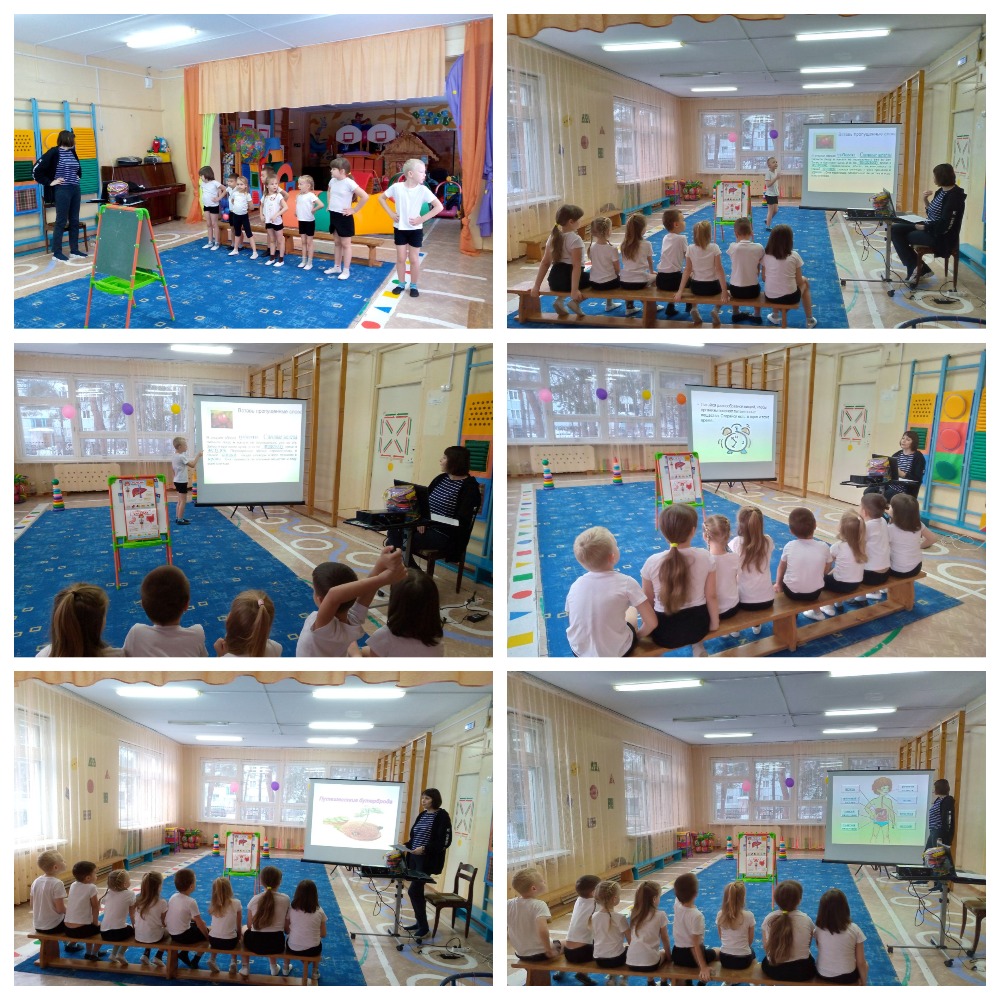 